OSS – Grievance Mechanismآلية التظلم لمرصد الصحراء والساحل استمارة شكوى يمكن تعمير هذه الاستمارة عن طريق النقر ثم الكتابة في المكان المخصص. عند الانتهاء من تعميرها، يمكن طباعتها وتوقيعها كما يمكن تحميل صورة من توقيعك وإرسال النموذج عبر البريد الإلكتروني إلى doleances@oss.org.tnالإمضاء :									التاريخ :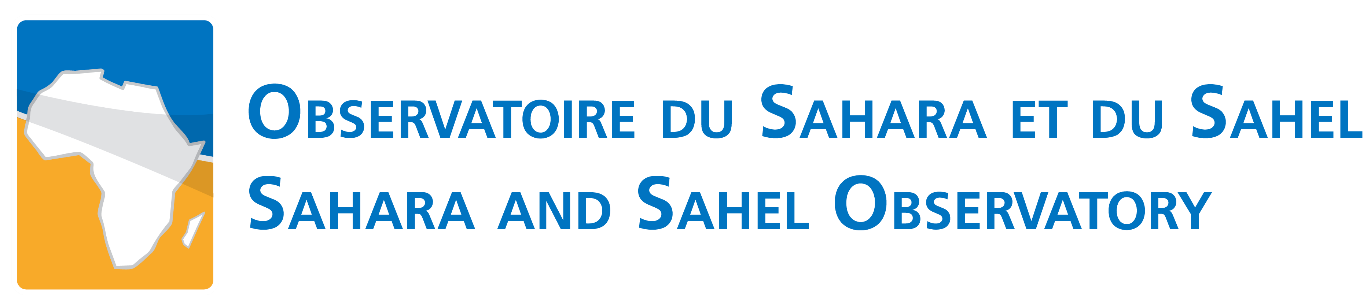 معلومات تخص الشاكيمعلومات تخص الشاكي التاريخ الاسم واللقب بالنيابة عن رقم الهاتف البريد الالكترونيهل تطلب الحفاظ على سرية هويتك؟ أجب بـ :نعم أو   	لاهل تطلب الحفاظ على سرية هويتك؟ أجب بـ :نعم أو   	لاالشكوىالشكوى…………………………………………………………………………………………………………………………………………………………………………………………………………………………………………………………………………اسم المشروع :............................................................................................................	………………………………………………………………………موقع المشروع (البلد ، الولاية ، المدينة ، إلخ)............................................................................................................	………………………………………………………………………الموضوع  تفاصيل الشكوى (تشمل طبيعة الانتهاك)الوثائق المدعمة (إن وجدت) ما هي النتائج التي تريد تحقيقها(اختياري)مخصص للجنة الشؤون الاجتماعية والبيئيةمخصص للجنة الشؤون الاجتماعية والبيئية رقم التسجيلالتاريخ : استلمت من طرف  طبيعة/نوعية الشكوىمقبول  غير مقبول                                            شروط القبولمخصصة للجنة المختصة/المعنيةمخصصة للجنة المختصة/المعنيةإبداء الرأي مع التعليلملاحظاتملاحظاتهذه الاستمارة هيالتأكد من استلام الشكوى وتقديم المعلومات الأساسية وبدء الإجراءات للتحقيق.قد لا يكون "مقدم الشكوى" شخصًا ، يمكن بدء الطلب من خلال خطاب يتم إرساله إلى صحيفة أو مقال أو الإنترنت.يمكن تقديم الشكاوى عن طريق البريد أو الفاكس أو البريد الإلكتروني أو التسليم اليدوي إلىمرصد الصحراء والساحليجب أن تحتوي "التفاصيل" على وصف موجز ويمكن أن تشير إلى خطاب أو أي مستند تفصيلي آخر. قد تتضمن الشكوى أي معلومات أخرى يعتبرها ذات صلةإذا تم تقديم المستندات الداعمة ، فمن المهم أن يتم تسجيلها لفحصها أثناء التحقيق وتجنب أي شكوى لاحقة تدعي إخفاء قطع ، حتى لو لم تكن مقصودة في إطار "النتيجة المتوقعة" ، يجب على صاحب الشكوى أن يحدد النتيجة المتوقعة بعد تقديم شكاوى مثل: الإجراءات التأديبية ، قرار الإلغاء ، إلخ.من المقبول أن يحتفظ المكتب الدولي بسجل لجميع الشكاوى الواردة يشير إلى نتائج المسح في "رقم التسجيل".يجب على الشخص الذي يتلقى الشكوى توقيع الاستمارة والتنصيص على تاريخها عند تقديم طلب التحقيق ، يتم تسجيل اسم الشخص المكلف بالتحقيق وتاريخ استلام الشكوىهذه الاستمارة هيالتأكد من استلام الشكوى وتقديم المعلومات الأساسية وبدء الإجراءات للتحقيق.قد لا يكون "مقدم الشكوى" شخصًا ، يمكن بدء الطلب من خلال خطاب يتم إرساله إلى صحيفة أو مقال أو الإنترنت.يمكن تقديم الشكاوى عن طريق البريد أو الفاكس أو البريد الإلكتروني أو التسليم اليدوي إلىمرصد الصحراء والساحليجب أن تحتوي "التفاصيل" على وصف موجز ويمكن أن تشير إلى خطاب أو أي مستند تفصيلي آخر. قد تتضمن الشكوى أي معلومات أخرى يعتبرها ذات صلةإذا تم تقديم المستندات الداعمة ، فمن المهم أن يتم تسجيلها لفحصها أثناء التحقيق وتجنب أي شكوى لاحقة تدعي إخفاء قطع ، حتى لو لم تكن مقصودة في إطار "النتيجة المتوقعة" ، يجب على صاحب الشكوى أن يحدد النتيجة المتوقعة بعد تقديم شكاوى مثل: الإجراءات التأديبية ، قرار الإلغاء ، إلخ.من المقبول أن يحتفظ المكتب الدولي بسجل لجميع الشكاوى الواردة يشير إلى نتائج المسح في "رقم التسجيل".يجب على الشخص الذي يتلقى الشكوى توقيع الاستمارة والتنصيص على تاريخها عند تقديم طلب التحقيق ، يتم تسجيل اسم الشخص المكلف بالتحقيق وتاريخ استلام الشكوى